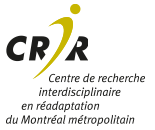 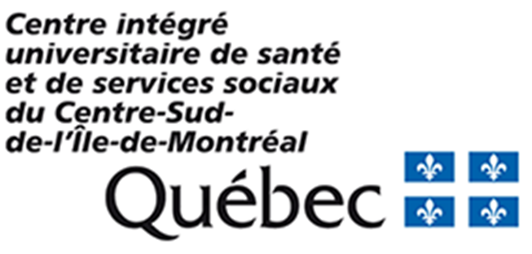 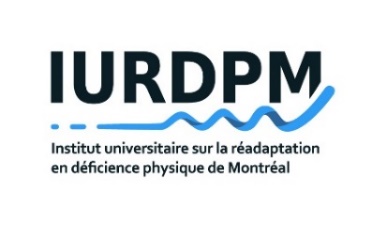 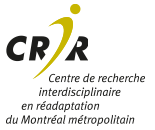 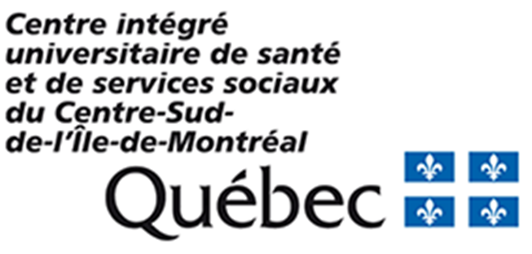 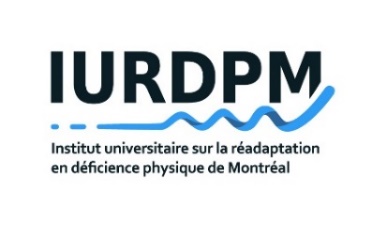 OFFRE D’EMPLOIAssistant de recherche Institut universitaire sur la réadaptation en déficience physique de Montréal
Établissement : 	CIUSSS du Centre-Sud-de-l’Île-de-MontréalTitre d’emploi : 	Assistant de rechercheLieu de travail : 	Institut de réadaptation Gingras-Lindsay, site Lindsay
			6363, chemin Hudson, Montréal, H3S 1M9 Statut du poste : 	Temps partiel temporaireDurée de l’emploi : 	XXX au XXXX Horaire de travail : 	Trois jours par semaine, horaire flexible, mode hybrideÉchelle salariale :	Entre XX et XX, selon expérienceL’Institut universitaire sur la réadaptation en déficience physique de MontréalÉtabli au sein du CIUSSS du Centre-Sud-de-l’Île-de-Montréal (CCSMTL), l’Institut universitaire sur la réadaptation en déficience physique de Montréal (IURDPM) regroupe plus de 50 chercheurs et 240 étudiants interdisciplinaires voués au développement de connaissances et de pratiques dans les créneaux de la mobilité, la communication et la cognition, de même que l’environnement et les services. Les équipes de recherche sont déployées sur les pavillons Gingras-Lindsay et Laurier. L’IURDPM est associé au Centre de recherche interdisciplinaire en réadaptation du Montréal métropolitain (CRIR), l’un des plus importants centres de recherche sur la réadaptation au Canada. Site web de l’IURDPM : https://iurdpm.ca/fr                    Site web du CRIR : https://crir.caDescription de l’emploiLa personne assistante de recherche sera intégrée à l’équipe (le laboratoire) X, dirigé par professeur X (site web).  Les travaux portent sur X. L’équipe est financée par X.Des tâches stimulantes Soutenir la recherchePréparer et soumettre les documents nécessaires aux demandes d’approbation éthiqueSoutenir la préparation de demandes de fondsContribuer au recrutement des participantsAssurer la gestion du matériel et des documents de collecte de données, réaliser des activités de collecte de donnéesOrganiser et mener des groupes de discussion ainsi que des entrevues auprès des participantsParticiper à la codification et à l’analyse des données Créer des fichiers pour la saisie des données de recherche et l’analyse statistiqueRéaliser des recherches bibliographiquesCollaborer à la mobilisation et au transfert de connaissancesCollaborer à la rédaction d’articles, d’affiches scientifiques et de présentationsParticiper à l’organisation d’activités de réseautageAssurer le rayonnement du projet sur les médias sociauxParticiper à la gestion des processus Assurer la gestion documentaire du projetMener une veille des sources de financement potentielles pour les projets éventuelsCoordonner le suivi des partenairesOrganiser les rencontres, rédiger les compte-renduRéaliser toutes autres tâches connexes assignées par le superviseur.Profil recherchéNiveau académique : maîtrise obtenue ou en cours dans un domaine pertinent à l’emploi (ex. : réadaptation, santé publique, sciences sociales).Compétences linguistiques : excellente maîtrise du français, bilinguisme souhaitable.Compétences technologiques : maîtrise de la suite Office et d’un logiciel de gestion des références (p. ex. : Endnote). Compétences professionnelles : connaissance du milieu de la réadaptation souhaitable.Aptitudes personnelles : rigueur, travail d’équipe, gestion des priorités.Des avantages intéressantsVous travaillerez dans un milieu ayant une riche vie scientifique et professionnelle.Vous ferez partie d’une équipe dynamique et d’une large communauté scientifique.Vous bénéficierez d’un horaire flexible.Votre tarif horaire sera établi selon votre niveau d’étude et d’expérience, plus avantages sociaux et plan d’assurances.RemarqueLe CIUSSS du Centre-Sud-de-l’Île-de-Montréal souscrit à un programme d'accès à l'égalité. Les candidatures des groupes visés (les femmes, les minorités visibles, les minorités ethniques, les Autochtones et les personnes handicapées) sont encouragées. Des mesures d'adaptation pourront être offertes, sur demande, selon la situation.SOUMETTRE SA CANDIDATURELes candidates et candidats intéressés sont invités à soumettre un curriculum vitae et une lettre de motivation à :

Manon Parisien, cheffe de service
Institut universitaire sur la réadaptation en déficience physique de Montréal (IURDPM)
CIUSSS du Centre-Sud-de-l’Île-de-Montréal
iurdpm.ccsmtl@ssss.gouv.qc.caSeules les personnes retenues en pré-sélection seront contactées.